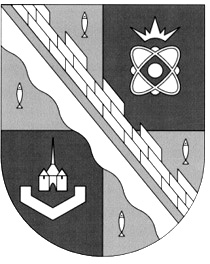 администрация МУНИЦИПАЛЬНОГО ОБРАЗОВАНИЯ                                        СОСНОВОБОРСКИЙ ГОРОДСКОЙ ОКРУГ  ЛЕНИНГРАДСКОЙ ОБЛАСТИпостановлениеот 19/12/2016 № 2831О внесении изменений в постановление администрацииот 19.03.2015  № 947 «Об образовании межведомственной рабочей группы, по снижению неформальной занятости, повышению собираемости страховых взносов в бюджеты государственных внебюджетных фондови налога на доходы физических лиц, при администрации   муниципального образования Сосновоборский городской округ Ленинградской области»В соответствии с протоколом совместного заседания и рейда межведомственной рабочей группы, по снижению неформальной занятости на территории  Сосновоборского городского округа № 4 от 08 ноября 2016 года и учитывая практику работы Комиссии администрация Сосновоборского городского округа п о с т а н о в л я е т:Внести изменения в постановление от 19.03.2015 № 947 «Об образовании межведомственной рабочей группы, по снижению неформальной занятости, повышению собираемости страховых взносов в бюджеты государственных внебюджетных фондов и налога на доходы физических лиц, при администрации муниципального образования Сосновоборский городской округ Ленинградской области»:1. Состав межведомственный рабочей группы, по снижению неформальной занятости, повышению собираемости страховых взносов в бюджеты государственных внебюджетных фондов и налога на доходы физических лиц при администрации муниципального образования Сосновоборский городской округ Ленинградской области утвердить в новой редакции согласно приложению к настоящему постановлению.2. Общему отделу администрации (Баскакова К.Л.) обнародовать настоящее постановление на электронном сайте городской газеты «Маяк». 3. Пресс-центру администрации (Арибжанов Р.М.) разместить настоящее постановление на официальном сайте Сосновоборского городского округа. 4. Настоящее постановление вступает в силу со дня официального обнародования.   	5. Контроль за исполнением настоящего постановления возложить на первого заместителя главы администрации Подрезова В.Е. Глава администрации Сосновоборского городского округа					      В.Б.СадовскийУТВЕРЖДЕН постановлением администрации Сосновоборского городского округа 	от 19/12/2016 № 2831(Приложение) СОСТАВмежведомственной рабочей группы, по снижению неформальной занятости, повышению собираемости страховых взносов в бюджеты государственных внебюджетных фондов и налога на доходы физических лиц, при администрации   муниципального образования Сосновоборский городской округ Ленинградской областиПредседатель Комиссии: - Глава администрации Сосновоборского городского округаЗаместитель председателя Комиссии:	- Первый заместитель главы администрацииЧлены Комиссии:- Заместитель главы администрации, председатель комитета финансов - Начальник отдела экономического развития  администрации - Представитель Управления Пенсионного фонда РФ в г. Сосновый Бор                        (по согласованию)- Представитель ОМВД России по  г. Сосновый Бор (по согласованию)- Представитель ИФНС России по г. Сосновый Бор (по согласованию)- Представитель государственной инспекции труда в Ленинградской области (по согласованию)- Представитель Фонда социального страхования Российской Федерации (ФСС) (по согласованию)Секретарь рабочей группы:- Экономист МКУ «ЦАХО».	